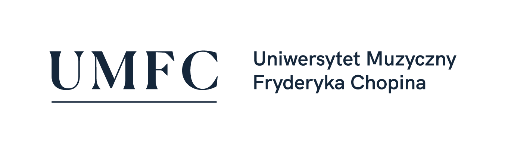 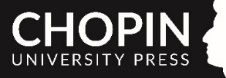 Wniosek o finansowanie projektu wydawniczego wspomagającego naukę (2020)Wydawnictwo nutowe(Wypełniony wniosek należy przesłać pod adres: lukasz.farcinkiewicz@adm.chopin.edu.pl)Akceptacja prorektora ds. nauki
Podpis, dataMPKKatedraKatedraKatedraKatedraKatedraKatedraProjektKatedraKatedraKatedraKatedraKatedraKatedraKierownik projektuStopień/tytuł naukowy, 
imię i nazwiskoKierownik projektuStopień/tytuł naukowy, 
imię i nazwiskoAdres e-mailAdres e-mailNumer telefonuNumer telefonuTytuł projektuTytuł projektuTytuły utworów
Imię i nazwisko kompozytora, 
tytuł i obsada, typ wydania 
(P – partytura, 
P+Gł. – partytura i głosy).Tytuły utworów
Imię i nazwisko kompozytora, 
tytuł i obsada, typ wydania 
(P – partytura, 
P+Gł. – partytura i głosy).Kompozytor, tytuł obsadaKompozytor, tytuł obsadaKompozytor, tytuł obsadaKompozytor, tytuł obsadaKompozytor, tytuł obsadaP/Gł.Tytuły utworów
Imię i nazwisko kompozytora, 
tytuł i obsada, typ wydania 
(P – partytura, 
P+Gł. – partytura i głosy).Tytuły utworów
Imię i nazwisko kompozytora, 
tytuł i obsada, typ wydania 
(P – partytura, 
P+Gł. – partytura i głosy).Tytuły utworów
Imię i nazwisko kompozytora, 
tytuł i obsada, typ wydania 
(P – partytura, 
P+Gł. – partytura i głosy).Tytuły utworów
Imię i nazwisko kompozytora, 
tytuł i obsada, typ wydania 
(P – partytura, 
P+Gł. – partytura i głosy).Tytuły utworów
Imię i nazwisko kompozytora, 
tytuł i obsada, typ wydania 
(P – partytura, 
P+Gł. – partytura i głosy).Tytuły utworów
Imię i nazwisko kompozytora, 
tytuł i obsada, typ wydania 
(P – partytura, 
P+Gł. – partytura i głosy).ObjętośćObjętośćTytuł utworuTekst nutowyInformacje podstawowe, biogramInformacje podstawowe, biogramWstęp, komentarz wykonawczy itp.Wstęp, komentarz wykonawczy itp.ObjętośćObjętośćObjętośćObjętośćObjętośćObjętośćObjętośćObjętośćObjętośćObjętośćPlanowany termin złożenia materiałówPlanowany termin złożenia materiałówKompletny materiał nutowyKompletny materiał nutowyPlanowany termin złożenia materiałówPlanowany termin złożenia materiałówPozostałe elementyPozostałe elementyPreliminarz kosztówPreliminarz kosztówSkład komputerowy tekstu nutowegoSkład komputerowy tekstu nutowegoSkład komputerowy tekstu nutowegoPreliminarz kosztówPreliminarz kosztówRedakcja językowaRedakcja językowaRedakcja językowaPreliminarz kosztówPreliminarz kosztówTłumaczenie tekstówTłumaczenie tekstówTłumaczenie tekstówPreliminarz kosztówPreliminarz kosztówProjekt okładki, skład pozostałych materiałów, przygotowanie do drukuProjekt okładki, skład pozostałych materiałów, przygotowanie do drukuProjekt okładki, skład pozostałych materiałów, przygotowanie do drukuPreliminarz kosztówPreliminarz kosztówKoszt licencji niezbędnych do wydania materiałów nutowychKoszt licencji niezbędnych do wydania materiałów nutowychKoszt licencji niezbędnych do wydania materiałów nutowychPreliminarz kosztówPreliminarz kosztówOpłaty licencyjne za zdjęcia Opłaty licencyjne za zdjęcia Opłaty licencyjne za zdjęcia Preliminarz kosztówPreliminarz kosztówOpłaty licencyjne za teksty utworówOpłaty licencyjne za teksty utworówOpłaty licencyjne za teksty utworówPreliminarz kosztówPreliminarz kosztówDrukDrukDrukPreliminarz kosztówPreliminarz kosztówInne kosztyInne kosztyInne kosztyŁączny kosztKwota przyznana na realizację projektuŁączny kosztKwota przyznana na realizację projektuData i podpis 
kierownika projektuData i podpis 
kierownika projektuWypełnia Dział Nauki i Awansów AkademickichWypełnia Dział Nauki i Awansów AkademickichWypełnia Dział Nauki i Awansów AkademickichWypełnia Dział Nauki i Awansów AkademickichWypełnia Dział Nauki i Awansów AkademickichInformacja o ujęciu 
i zatwierdzeniu ww. zadania/projektu w planie finansowym JednostkiŹródło finansowaniaMPKProjektUwagiPodpis, dataPodpis, dataPodpis, dataPodpis, data